SPOJI SLIKU,  RIJEČ I FUNKCIJU!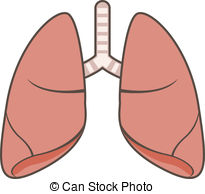 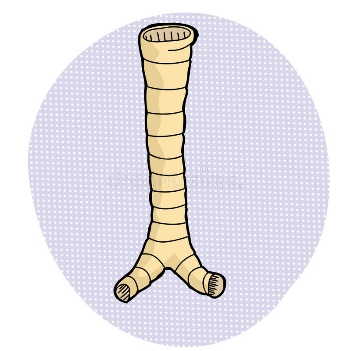 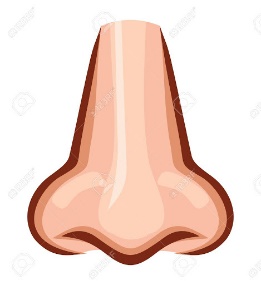 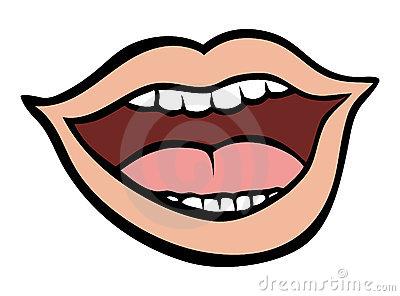 